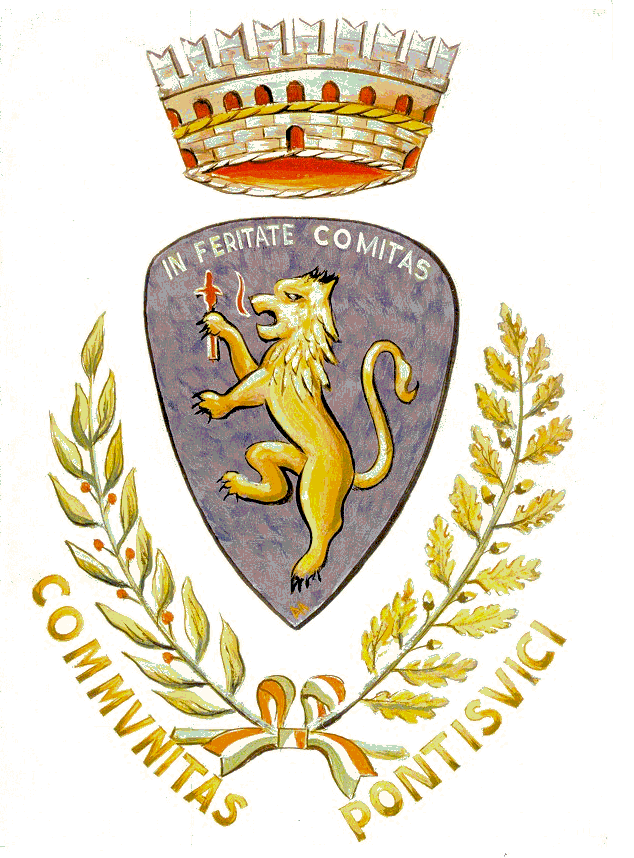 Comune di PontevicoUfficio TributiPiazza Comune, 5 - 25026 Pontevico (BS) ItaliaTel. 030/9931139Mail: tributi@comune.pontevico.bs.itPec: amministrazione@pec.comune.pontevico.bs.it SERVIZIO DI IGIENE URBANA DICHIARAZIONE TARI⃝ ATTIVAZIONE    ⃝ VARIAZIONE    ⃝ CESSAZIONE    ⃝ SUBENTRODECORRENZA DAL ______________________ai sensi dell’art. 47 del D.P.R. 445/2000 consapevole delle pene stabilite dagli artt. 76 e 77 del DPR 445/2000per false attestazioni e mendaci dichiarazioni e sotto la propria responsabilitàDATI RELATIVI ALL’UTENTE AL QUALE L’UTENZA VERRA’ATTRIBUITA / VARIATA / CESSATA / SUBENTRATAUTENZA DI TIPO DOMESTICOIl/La sottoscritto/a ____________________________________ nato/a a ____________________________ il ______________ Codice Fiscale: _______________________, residente a __________________________ via, numero civico: ____________________________________Recapito telefonico: ___________________ e-mail: ______________________________ PEC (se disponibile): __________________________________ Canale di contatto preferenziale per le comunicazioni relative al servizio di igiene urbana: ⃝ posta elettronica   ⃝ pec   ⃝ recapito postaleDesidera ricevere i documenti di riscossione in formato elettronico per e-mail: ⃝ Sì	 ⃝ NoDocumento d’identità: _________________, numero: ____________, emesso da: ____________________, scadenza: _______________COMPILARE QUANDO RICORRE:il proprietario dell’immobile è il Signor/Signora/Ditta: ________________________________________;chiede la variazione con codice utente ________________ e codice utenza _______________________ per il seguente motivo: ⃝ indirizzo   ⃝ numero occupanti   ⃝ superficiechiede la cancellazione dall’archivio TARI con codice utente ____________________________________ e codice utenza _____________________ per il seguente motivo: ______________________________;dichiara di subentrare al Signor / alla Signora / alla società/ditta: ________________________________	NUMERO DEGLI OCCUPANTI RESIDENTI E/O DOMICILIATI: ___________cognome, nome: _____________________________________, nato/a a ________________________ _______________________ il _________________ Codice Fiscale: ____________________________;cognome, nome: _____________________________________, nato/a a ________________________ _______________________ il _________________ Codice Fiscale: ____________________________;cognome, nome: _____________________________________, nato/a a ________________________ _______________________ il _________________ Codice Fiscale: ____________________________;cognome, nome: _____________________________________, nato/a a ________________________ _______________________ il _________________ Codice Fiscale: ____________________________;cognome, nome: _____________________________________, nato/a a ________________________ _______________________ il _________________ Codice Fiscale: ____________________________;cognome, nome: _____________________________________, nato/a a ________________________ _______________________ il _________________ Codice Fiscale: ____________________________;DATI RELATIVI AI LOCALI O ALLE AREE CONDOTTE O OCCUPATEUnità immobiliare n.1 – case, appartamenti, locali ad uso abitazione (cucine, soggiorni, camere, sale, bagni, ingressi, corridoi, anticamere, ripostigli, taverne, cantine)sita in via, numero civico: ________________________________________________________________SUPERFICIE NETTA COMPLESSIVA: MQ ___________________Unità immobiliare n.2 – garage, verande, portici se chiusisita in via, numero civico: ________________________________________________________________SUPERFICIE NETTA COMPLESSIVA: MQ ___________________DICHIARAZIONE SOSTITUTIVA DELL’ATTO DI NOTORIETA’(art. 47 D.P.R. 28 dicembre 2000 n. 445 e s.m.i.)Il/La sottoscritto/a ____________________________________ nato/a a ____________________________ il ______________ Codice Fiscale: _______________________, residente a __________________________ via, numero civico: ____________________________________consapevole delle sanzioni penali richiamate dall’art. 76 del D.P.R. 28 dicembre 2000 n. 445 e s.m.i. in caso di dichiarazioni mendaci e della decadenza dei benefici eventualmente conseguiti al provvedimento emanato sulla base di dichiarazioni non veritiere, di cui all’art. 75 del richiamato D.P.R.; ai sensi e per gli effetti del D.P.R. 445/2000 e s.m.i. sotto la propria responsabilitàDICHIARA ai fini dell’art. 5 del D.L. 47/2014 e s.m.i. di essere proprietario dell’immobile sito in via, numero civico __________________________________, ubicato nel Comune di __________________________________ per il quale viene richiesta l’attivazione del Servizio di Igiene Urbana allego  non allego copia di documento attestante quanto dichiarato (rogito notarile, preliminare d’acquisto, visura catastale recente, altro documento equipollente)  di avere il regolare possesso dell’immobile sito in via, numero civico ____________________________, ubicato nel Comune di __________________________________ per il quale viene richiesta l’attivazione del Servizio di Igiene UrbanaIn particolare, dichiaro di avere: un regolare contratto di affitto redatto in data ______________, con decorrenza dal _________________ e scadenza _______________, registrato in data ______________, con protocollo n. _________________ presso l’Agenzia delle Entrate; non ancora registrato presso l’Agenzia delle Entrate. In caso di contratto non registrato presso l’Agenzia delle Entrate, mi impegno a inviare per scritto entro 30 giorni da oggi specifica comunicazione al Comune di Pontevico contenente gli estremi della registrazione (data e protocollo).  allego  non allegocopia di documento attestante quanto dichiarato (contratto di affitto e F24 RLI di avvenuto pagamento tassa di registro relativa all’anno in corso) il diritto di usufrutto con effetto dalla data ______________ allego  non allego copia di documento attestante quanto dichiarato (atto notarile, visura catastale) il diritto di uso o abitazione con effetto dalla data ______________  allego  non allego copia di documento attestante quanto dichiarato (atto tra vivi, testamento, provvedimento di un giudice, usucapione, disposizione di legge (specificare) _________________________un atto di comodato d’uso gratuito con effetto dalla data _________________ allego  non allego copia di documento attestante quanto dichiarato (dichiarazione non registrata a firma di entrambi gli attori con allegata copia dei relativi documenti di identità) di essere detentore dell’immobile sito in via, numero civico ______________________________________ ubicato nel Comune di __________________________________ per il quale viene richiesta l’attivazione del Servizio di Igiene Urbana.  allego  non allego copia di documento attestante quanto dichiarato (dichiarazione non registrata a firma di entrambi gli attori con allegata copia dei relativi documenti di identità) Si comunica che tutti i dati personali (comuni, identificativi, particolari) comunicati al Comune di Pontevico saranno trattati esclusivamente per finalità istituzionali nel rispetto delle prescrizioni previste dal Regolamento 679/2016/UE.Titolare del trattamento dei dati personali è il Comune di Pontevico.L'informativa di cui agli artt. 13 e 14 del citato Regolamento UE 679/2016 e pubblicata sulla Home Page del sito dell'Ente, accessibile mediante collegamento all'indirizzo www.comune.pontevico.bs.it alla sezione note legali-privacy.Il Responsabile della Protezione dei Dati personali è il dott. Gilberto Ambotta, raggiungibile ai seguenti recapiti: e-mail ordinaria: ambottag@gmail.com, PEC: gilberto.ambotta@mailcertificata.itIl Comune di Pontevico si riserva il diritto di verificare in ogni sede quanto dichiarato dal sottoscrittore della presente Dichiarazione.Luogo ____________________, data ________________ Il Dichiarante _______________________Ai sensi e per gli effetti dell’art. 38, D.P.R. 445 del 28.12.2000 e s.m.i., la dichiarazione è sottoscritta dall’interessato in presenza del dipendente addetto ovvero sottoscritta o inviata insieme alla fotocopia, non autenticata di un documento di identità del dichiarante, all’ufficio competente via fax, tramite un incaricato, oppure a mezzo posta.Sul sito internet del gestore all’indirizzo https://www.gardauno.it selezionando il Comune di Pontevico, sono riportate le principali informazioni sulle condizioni di erogazione dei servizi di raccolta e trasporto e di spazzamento e lavaggio delle strade, se effettuato. Inoltre, le corrette modalità di conferimento dei rifiuti, le modalità per la consegna delle attrezzature per la raccolta, se previste, la Carta della Qualità.Numero Verde Utenti: 800 033 955Il modulo può essere inviato ai seguenti recapiti:spedizione postale al Comune di Pontevico, Piazzetta del Comune 5, 25026 Pontevico (BS);tramite fax al numero 030 9930231;via posta elettronica non certificata all’indirizzo comune@comune.pontevico.bs.itSezioneFoglioNumeroSubalternoCategoriaClasseRenditaSezioneFoglioNumeroSubalternoCategoriaClasseRendita